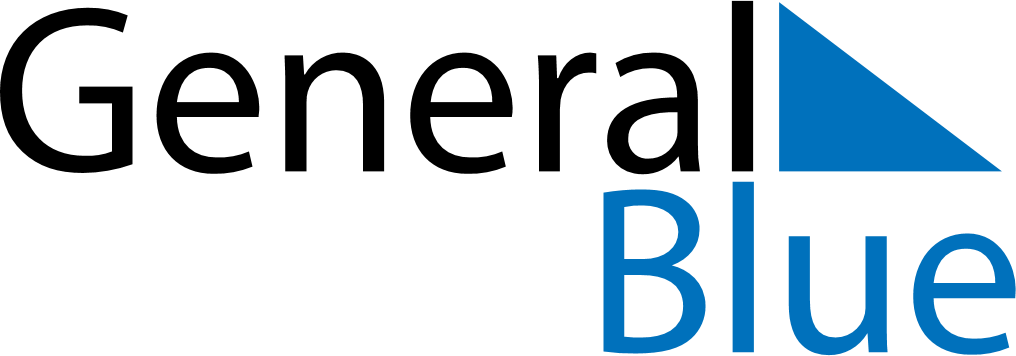 August 2022August 2022August 2022August 2022BangladeshBangladeshBangladeshSundayMondayTuesdayWednesdayThursdayFridayFridaySaturday12345567891011121213Day of Ashura1415161718191920National Mourning Day2122232425262627Krishna Janmashtami28293031